Приложение 1ПисьмоДорогие дети помогите,У меня сегодня день рожденияИ мне нужно готовить угощениеНо на улице стало теплои все мои друзья-насекомые разлетелисьПомогите, пожалуйста, мне их найтии передать, что я их всех жду в гости.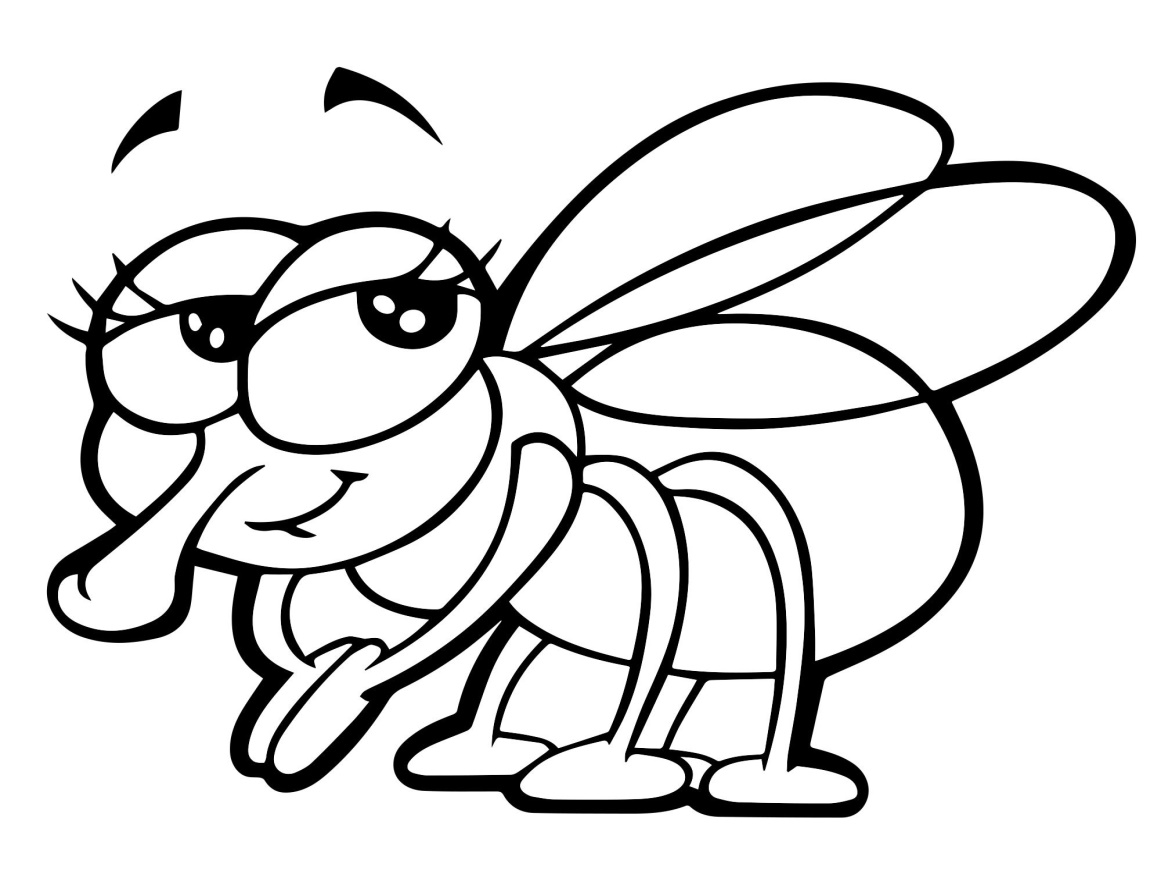 